SAFETY DATA SHEET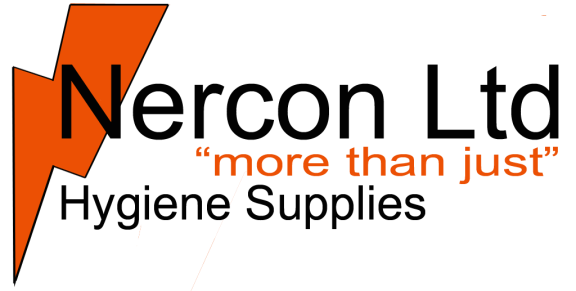 TRUBAC POTWASH/SANITISERData Sheet No. B1 page 1/31	IDENTIFICATION OF THE SUBSTANCE / PREPARATION AND THE COMPANYProduct name:	TRUBAC 1 POTWASH/SANITISERDistributer:	NERCON LTDAddress:	26/28 SINGER ROAD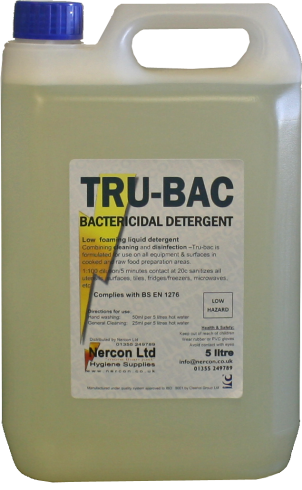 EAST KILBRIDEGLASGOWUKG75 0XSEmail:		info@nercon.co.ukWeb:		www.nercon.co.ukTelephone:	01355 2497892 	HAZARDS IDENTIFICATION.Main hazards: No Significant Hazard3 	COMPOSITION / INFORMATION ON INGREDIENTS.Hazardous ingredients:Conc. CAS EINECS Symbols/Risk phrasesCoco alkyl dimethylbenzyl ammonium chloride 1-10% 68424-85-1 263-080-8 C; R34 Xn; R21/22 N; R50Fatty Alcohol Ethoxylate.. 1-10% 68439-45-2 Xn; R22 Xi; R414	FIRST AID MEASURESSkin contact:	May cause irritation to skin.Wash off immediately with plenty of soap and water.Remove contaminated clothing.Seek medical attention if irritation or symptoms persist.Eye contact:	May cause irritation to eyes.Rinse immediately with plenty of water for 15 minutes holding the eyelids open. Seek medical attention if irritation or symptoms persist.Ingestion:	May cause irritation to mucous membranes.DO NOT INDUCE VOMITING.Seek medical attention if irritation or symptoms persist.SAFETY DATA SHEETTRUBAC POTWASH/SANITISERData Sheet No. B1 page 2/35	FIRE FIGHTING MEASURESExtinguishing media:	Use extinguishing media appropriate to the surrounding fire conditions.Fire hazards: 		Burning produces irritating, toxic and obnoxious fumes.Protective equipment: 	Wear suitable respiratory equipment when necessary.6	ACCIDENTAL RELEASE MEASURESEnvironmental precautions:	Do not allow product to enter drains.Prevent further spillage if safe.Clean up methods:		Absorb with inert, absorbent material.Transfer to suitable, labelled containers for disposal.Clean spillage area thoroughly with plenty of water.7	HANDLING AND STORAGEHandling:	Avoid contact with eyes and skin.Adopt best Manual Handling considerations when handling, carrying and dispensing.Storage: 	Keep in a cool, dry, well ventilated area.Keep containers tightly closed.Store in correctly labelled containers.8	EXPOSURE CONTROLS / PERSONAL PROTECTIONHand protection:	Chemical resistant gloves (PVC)Eye protection:	In case of splashing wear: Approved safety goggles.9	PHYSICAL AND CHEMICAL PROPERTIESDescription:	Liquid.Colour:		Yellow.Odour:		Characteristic.Boiling point:	100°C10	STABILITY AND REACTIVITYStability Stable under normal conditions.Conditions to avoid:	Heat.Direct sunlight.Do NOT allow to freeze.SAFETY DATA SHEETTRUBAC POTWASH/SANITISERData Sheet No. B1 page 3/311	TOXICOLOGICAL INFORMATIONToxicological information: No Significant Hazard.12	ECOLOGICAL INFORMATIONDo not flush into surface water.13	DISPOSAL CONSIDERATIONSGeneral information: Dispose of in compliance with all local and national regulations.14	TRANSPORT INFORMATIONFurther information: The product is not classifed as dangerous for carriage.15	REGULATORY INFORMATIONRisk phrases: NSH - No Significant Hazard.16	OTHER INFORMATIONText of risk phrases in Section 3.R21/22 -	Harmful in contact with skin and if swallowed.R22 -		Harmful if swallowed.R34 -		Causes burns.R41 -		Risk of serious damage to eyes.R50 -		Very toxic to aquatic organisms.Further information:The information supplied in this Safety Data Sheet is designed only as guidance for the safe use, storage and handling of the product. This information is correct to the best of our knowledge and belief at the date of publication however no guarantee is made to its accuracy. This information relates only to the specific material designated and may not be valid for such material used in combination with any other materials or in any other process.Manufactured in the UK by: Cleenol Ltd